ДОДАТОК №2до тендерної документації ТЕХНІЧНА СПЕЦИФІКАЦІЯІнформація про необхідні технічні, якісні та кількісні характеристики предмета закупівлі - технічні вимоги до предмета закупівлі44220000-8 Столярні вироби Єдиний закупівельний словник ДК 021:2015 (Вікно металопластикове 1920х1240 мм.; Вікно металопластикове 2850х1450мм , арочне, з підвіконням 1550х600мм. та відливом 1550х300мм.)Загальні вимоги:1. Профілі ПВХ мають відповідати вимогам ДСТУ Б.В.2.7-130 «Профілі полівінілхлоридні для огороджувальних будівельних конструкцій. Загальні технічні умови», геометричні, фізико-механічні та інші показники, на підтвердження відповідності Учасник надає сертифікати відповідності на профілі ПВХ та сертифікати відповідності на фурнітуру.2. Профіль та фурнітура з яких буде виготовлятися товар, запропонований Учасником, повинні бути новими та виготовленими не раніш 2022 року і такими, що не були у використанні. На підтвердження Учасник повинен надати лист у довільний формі в якому зазначити, що Профіль та фурнітура з яких буде виготовлятися товар є новими і такими, що не були у використанні.3. Учасник повинен підтвердити можливість поставки та монтажу запропонованого ним Товару, у кількості та в терміни, визначені цією Документацією. На підтвердження Учасник повинен надати файл відсканований з Оригіналу листа, яким підтверджується можливість поставки та монтажу (за адресою: м.Одеса, вул. Пастера, 9) Товару, який є предметом закупівлі цих торгів, у кількості, та в терміни, визначені цією Документацією.  Лист повинен включати в себе: назву Учасника, номер оголошення, що оприлюднене на веб-порталі Уповноваженого органу, назву предмета закупівлі відповідно до оголошення про проведення процедури закупівлі.4. Поставка та монтаж має бути  здійснена силами Учасника. Строк поставки та монтажу партії товару – протягом 15-х календарних днів з дати подання заявки (телефоном, факсом або листом) Замовника на його адресу.На підтвердження зазначеного надається Гарантійний лист від імені Учасника про те що поставка та монтаж буде здійснюватися силами. Строк поставки та монтажу партії товару – протягом 15 календарних дня з дати подання заявки (телефоном, факсом або листом) Замовника на його адресу.5. Поставка товару передбачає надання комплексу супутніх послуг, вартість яких включається у ціну за одиницю виміру товару та ціну тендерної пропозиції. Поставка товару супроводжується наступними супутніми послугами:- доставка товару до місця поставки товару, включаючи навантаження, розвантаження, транспортні, експедиційні та інші послуги з доставки;- демонтаж старих дверних блоків;- монтаж конструкцій (дверні блоки в зібраному вигляді) на об’єкті у місці поставки;- монтаж підвіконня та відливуТехнічні, якісні та кількісні  характеристики повинні відповідати або бути ліпшими за показники, наведені у наступній таблиці (або еквівалент, аналог тощо)Таблиця №1Таблиця №2У разі, якщо у Технічному завданні міститься посилання на конкретні торговельну марку чи фірму,  патент,  конструкцію або тип предмета закупівлі, джерело його походження або виробника − читати  "або еквівалент". Обгрунтування посилання на конкретні торговельну марку чи фірму,  патент,  конструкцію або тип предмета закупівлі, джерело його походження або виробника зазначається як приклад, з метою мінімізації ризиків закупівлі товару, який не є ідентичним за описовими, кількісними і технічними характеристиками. У разі надання еквіваленту зазначити повні параметри еквівалента та надати порівняльню таблицю. Додаток №2 підписується уповноваженою особою учасника. № з/пДК Найменування Одиниця вимірук-ть44221100-6	ВікнаВікно металопластикове 1920х1240 мм. шт.344221100-6	ВікнаВікно металопластикове 2850х1450мм , арочне, з підвіконням 1550х600мм. та відливом 1550х300мм. шт.1Разом:Разом:Разом:Разом:4НайменуванняТехнічні вимогиВідповідність так/ні1Вікно металопластикове 1920х1240 мм. Профіль: профільна система, колір-білий, монтажна ширина – не менше 60мм.  Армування профілю-оцинкований метал товщиною не менше 1,2мм.Склопакет: (4satin-16-4 II), колір скла сатін.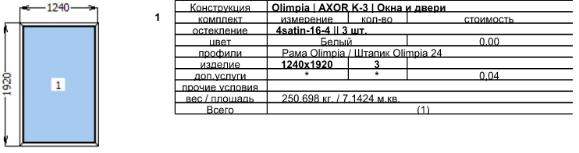 2Вікно металопластикове 2850х1450мм , арочне, з підвіконням 1550х600мм. та відливом 1550х300мм. Профіль: колір-білий, сіра гума, монтажна ширина – не менше 60мм.  Профіль повинен забезпечувати високу міцність та статику конструкцій, мати 2 контури ущільнювача, не руйнуватися від сонячного випромінювання (не всихати, не змінювати структуру, не випаровувати шкідливих речовин, не змінювати колір), товщина зовнішньої стінки віконного профілю – не менше 2,5мм.Армування профілю-оцинкований метал товщиною не менше 1,2мм.Склопакет:  (4-16-4і II),), з енергозберігаючим прозорим склом.Фурнітура: стальна, поворотно-відкидна, жорстка, корозієстійка, біла. Ручка віконна, біла.;Підвіконня: Дві заглушки. Колір – білийВідлив: Матеріал – оцинкована сталь з покриттям.. Колір – білий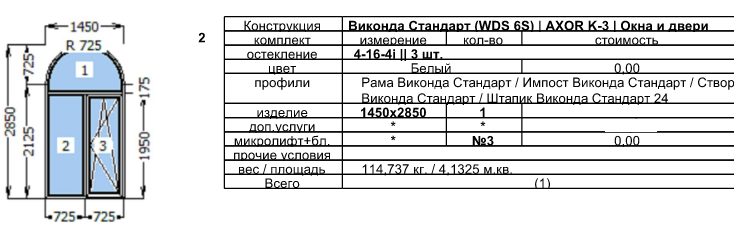 